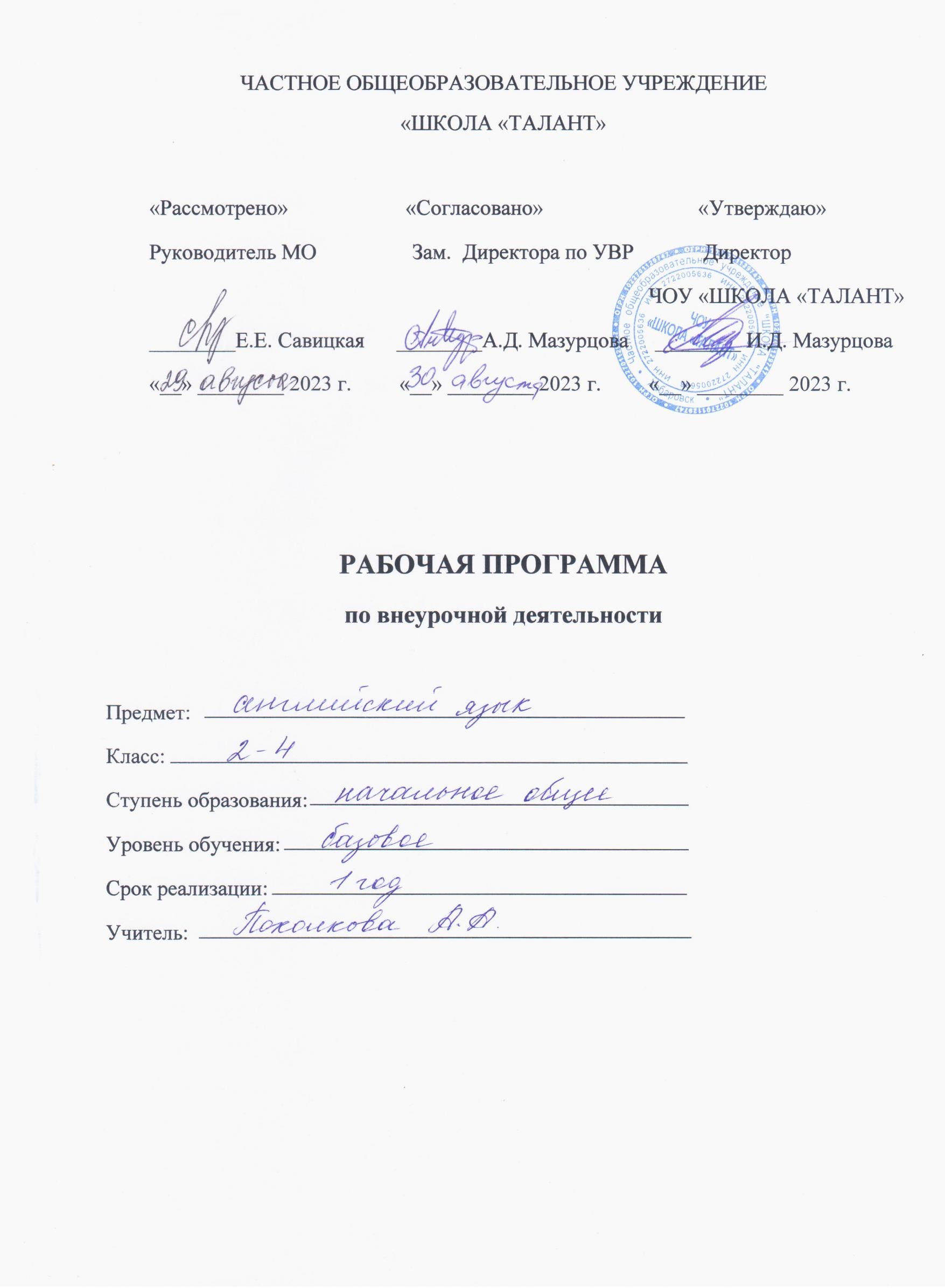 СОДЕРЖАНИЕПояснительная запискаПланируемые	результаты	освоения	обучающимися	программы	внеурочной деятельностиТематическое планирование Содержание программыМетодическое обеспечение программы Список литературыПояснительная запискаДанная программа предназначена для учащихся начальной ступени обучения общеобразовательных школ. Программа рассчитана на учащихся 2-4 классов. Данная программа рассматривается, как система использования английского языка в развитии индивидуальности школьника и направлена на социальное и культурное развитие личности учащегося, его творческой самореализации. Программа рассчитана на 1 час в неделю, что соответствует 34 часам в год.Программа «Весёлый английский» имеет научно-познавательную направленность и представляет собой вариант программы организации внеурочной деятельности младших школьников.Данная программа по внеурочной деятельности разработана для учащихся во 204 классах ЧОУ «ШКОЛЫ «ТАЛАНТ, которая соответствует требованиям к структуре программ, заявленным в ФГОС, положениям Федерального государственного образовательного стандарта начального общего образования, в том числе требованиям к результатам освоения основной образовательной программы, фундаментальному ядру содержания общего образования, Примерной программе по иностранному языку.Педагогическая целесообразность данной программы обусловлена важностью создания условий для формирования у младших школьников коммуникативных и социальных навыков, которые необходимы для успешного интеллектуального развития ребенка.Введение игровых элементов в рабочую деятельность очень привлекает и заинтересовывает младших школьников. Программа обеспечивает развитие интеллектуальных общеучебных умений и творческих способностей у обучающихся, необходимых для дальнейшей самореализации и формирования личности ребенка, позволяет ребёнку проявить себя, выявить свой творческий потенциал.Цель программы: создание условия для развития интереса к изучению английского языка посредством интеллектуального развития ребенка и формирования его коммуникативных и социальных навыков.Задачи:Познавательный аспект- развивать познавательные способности младших школьников, формировать умение работать с компонентами УМК и в группе с другими обучающимися;формировать способности к организации своей учебной деятельности;знакомить детей с грамматической культурой страны изучаемого языка;способствовать более раннему приобщению младших школьников к новому для них языковому миру и осознанию ими английского языка как инструмента познания мира и средства общения;способствовать удовлетворению личных познавательных интересов;способствовать усвоению элементарных лингвистических представлений, доступных младшим школьникам и необходимых для овладения устной и письменной речью на английском языке.Развивающий аспект-формировать представление детей об английском языке как средстве общения, учить младших школьников узнавать новое через письменные тексты;-расширять лингвистический кругозор младших школьников;-обеспечивать коммуникативную адаптацию младших школьников для преодоления в дальнейшем психологического барьера и использования английского языка как средства общения;развивать эмоциональную сферу детей посредством включения игровых моментов в учебную деятельность;развивать мотивацию к дальнейшему овладению английским языком и культурой;-развивать учебные умения и формировать у обучающихся рациональные приемы овладения иностранным языком;развивать технику речи, артикуляцию, интонацию;-развивать личностные качества, память, внимание и мышление.Воспитательный аспект-способствовать воспитанию толерантности и уважения к другой культуре; приобщать к общечеловеческим ценностям;-способствовать воспитанию личностных качеств (умение работать в сотрудничестве с другими; коммуникабельность, уважение к себе и другим, личная и взаимная ответственность);-прививать навыки самостоятельной работы по дальнейшему овладению английским языком и культурой.Педагогическая идея, положенная в основу реализации содержания программыВедущей педагогической идеей, положенной в основу реализации содержания данной программы, является формирование коммуникативной компетенции обучающихся на занятиях внеурочной деятельности по английскому языку через участие их в игровой деятельности, постановке сценок, сказок, разучивание стихов, участие в проектной деятельности и т.д.Режим проведения занятий, количество часов:Программа рассчитана на детей 7-11 лет, реализуется за 3 года. Количество обучающихся в классе – 10-15 человек.й год обучения 1 раз в неделю по 1 часу (всего 34 часа) 2-й год обучения 1 раз в неделю по 1 часу (всего 34 часа) 3-й год обучения 1 раз в неделю по 1 часу (всего 34 часа)Место проведения занятий:Рекомендуется проводить занятия не только в учебном кабинете, но и в игровой комнате, спортивном зале, кабинетах изобразительного искусства и музыки, в актовом зале, в библиотеке и на игровой площадке (в зависимости от вида деятельности на занятии).Виды внеурочной деятельности:игровая деятельностьчтение, литературно-художественная деятельность;изобразительная деятельность;постановка драматических сценок, спектаклей;прослушивание песен и стихов;разучивание стихов;разучивание и исполнение песен;проектная деятельность;	выполнение	упражнений	на	релаксацию,	концентрацию	внимания, развитие воображенияФормы внеурочной деятельностиВнеурочная деятельность по английскому языку традиционно основана на трёх формах: индивидуальная, групповая и массовая работа (выступления, спектакли и пр.). Ведущей формой организации занятий является групповая работа. Во время занятий осуществляется индивидуальный и дифференцированный подход к детям.Каждое занятие состоит из двух частей: теоретической и практической. Теоретическую часть педагог планирует с учётом возрастных, психологических и индивидуальных особенностей обучающихся. Программа предусматривает проведение занятий, интегрирующих в себе различные формы и приемы игрового обучения, проектной, литературно-художественной, изобразительной, физической идругих видов деятельности. С целью достижения качественных результатов желательно, чтобы учебный процесс был оснащен современными техническими средствами, средствами изобразительной наглядности, игровыми реквизитами. С помощью мультимедийных элементов занятие визуализируется, вызывая положительные эмоции у детей и создавая условия для успешной деятельности каждого ребенка.Во время каникул образовательная деятельность может видоизменяться (выходы в театры, показ спектаклей, участие в концертах, проведение совместных с родителями праздников и т.п.).Занятия могут проводиться как со всей группой, так и по звеньям, подгруппам, индивидуально.Психолого-педагогические принципы реализации программыАвторская программа строится на следующих принципах:личностно ориентированные: принцип адаптивности, принцип развития, принцип комфортности;культурно ориентированные: принцип картины мира, принцип целостности содержания образования, принцип систематичности, принцип смыслового отношения к миру, принцип ориентировочной функции знаний, принцип опоры на культуру как мировоззрение и как культурный стереотип;деятельностно-ориентированные: принцип обучения деятельности, принцип управляемого перехода от деятельности в учебной ситуации к деятельности в жизненной ситуации, принцип перехода от совместной учебно-познавательной деятельности к самостоятельной деятельности учащегося, принцип опоры на процессы спонтанного развития, принцип формирования потребности в творчестве и умений творчества.Принципы программы:включение учащихся в активную деятельность,доступность и наглядность,связь теории с практикой; учёт возрастных особенностей,сочетание индивидуальных и коллективных форм деятельности,	целенаправленность	и	последовательность	деятельности	(от	простого	к сложному).Планируемые результаты внеурочной деятельностиПрограмма	позволяет	добиваться	следующих	результатов	освоения образовательной программы начального общего образования:личностные:у учащихся будут сформированы:ответственное отношение к учению;готовность и способность обучающихся к саморазвитию и самообразованию на основе мотивации к обучению и познанию;умение	правильно	строить	фразы	в	устной	речи,	понимать	смысл поставленной задачи, приводить примеры;начальные навыки адаптации в динамично изменяющемся мире;экологическая	культура:	ценностное	отношение	к	природному	миру, готовность следовать нормам природоохранного, здоровьесберегающего поведения;формирование	способности	к	эмоциональному	восприятию	языковых объектов, лингвистических задач, их решений, рассуждений;умение контролировать процесс и результат учебной деятельности;у учащихся могут быть сформированы:коммуникативная компетентность в общении и сотрудничестве со сверстниками в образовательной, учебно-исследовательской, творческой и других видах деятельности;критичность мышления, умение распознавать логически некорректные высказывания, отличать гипотезу от факта;креативность мышления, инициативы, находчивости, активности при решении учебных задач;метапредметные:регулятивныеучащиеся научатся:формулировать и удерживать учебную задачу;выбирать действия в соответствии с поставленной задачей и условиями её реализации;планировать	пути	достижения	целей,	осознанно	выбирать	наиболее эффективные способы решения учебных и познавательных задач;предвидеть уровень усвоения знаний, его временных характеристик;составлять план и последовательность действий;адекватно оценивать правильность или ошибочность выполнения учебной задачи, её объективную трудность и собственные возможности её решения;сличать способ действия и его результат с заданным эталоном с целью обнаружения отклонений и отличий от эталона;учащиеся получат возможность научиться:определять последовательность промежуточных целей и соответствующих им действий с учётом конечного результата;предвидеть возможности получения конкретного результата при решении задач;выделять и формулировать то, что усвоено и что нужно усвоить, определять качество и уровень усвоения;концентрировать волю для преодоления интеллектуальных затруднений и физических препятствий;познавательныеучащиеся научатся:самостоятельно выделять и формулировать познавательную цель;использовать общие приёмы решения задач;применять	правила	и	пользоваться	инструкциями	и	освоенными закономерностями;создавать, применять и преобразовывать знаково-символические средства, модели и схемы для решения задач;самостоятельно ставить цели, выбирать и создавать алгоритмы для решения учебных лингвистических проблем;понимать сущность алгоритмических предписаний и уметь действовать в соответствии с предложенным алгоритмом;понимать и использовать средства наглядности (рисунки, фотографии и др.) для иллюстрации, интерпретации, аргументации;учащиеся получат возможность научиться:устанавливать	причинно-следственные	связи;	строить	логические рассуждения, умозаключения (индуктивные, дедуктивные и по аналогии) и выводы;формировать учебную и общепользовательскую компетентности в областииспользования	информационно-коммуникационных	технологий	(ИКТ- компетентности);выдвигать гипотезы при решении учебных задач и понимать необходимость их проверки;планировать и осуществлять деятельность, направленную на решение задач исследовательского характера;выбирать наиболее рациональные и эффективные способы решения задач;оценивать информацию (критическая оценка, оценка достоверности);устанавливать причинно-следственные связи, выстраивать рассуждения, обобщения;коммуникативныеучащиеся научатся:организовывать учебное сотрудничество и совместную деятельность с учителем и сверстниками: определять цели, распределять функции и роли участников;взаимодействовать и находить общие способы работы; работать в группе:находить общее решение и разрешать конфликты на основе согласования позиций и учёта интересов; слушать партнёра; формулировать, аргументировать и отстаивать своё мнение;прогнозировать возникновение конфликтов при наличии разных точек зрения;разрешать конфликты на основе учёта интересов и позиций всех участников;координировать и принимать различные позиции во взаимодействии;аргументировать свою позицию и координировать её с позициями партнёров в сотрудничестве при выработке общего решения в совместной деятельности.предметные:у учащихся должны быть сформированы следующие умения:по	фонетике:	правильно	произносить	звуки,	слова,	словосочетания, предложения;по лексике: понимать основные значения изученных лексических единиц (слов, словосочетаний), устойчивых речевых оборотов;по аудированию: отличать звучащую иностранную речь от родной; различать иноязычные звуки; повторять за диктором слова, словосочетания, предложения, реплики в диалогических клише; понимать содержание изученных, простых по содержанию детских стихов и песен, построенных на знакомом языковом и речевом материале; относительно полно и точно понимать высказывания собеседников в распространённых стандартных ситуациях повседневного общения; понимать основное содержание несложных аутентичных текстов, относящихся к различным коммуникативным типам речи (сообщение / рассказ), аудио- и видеотекстовмонологического и диалогического характера; определять тему и факты сообщения, вычленять смысловые вехи, выделять главное, опуская второстепенное;по говорению: отвечать на вопросы учителя в классе; обмениваться репликами в мини-диалогах этикетного характера (2-3 реплики со стороны каждого ученика) в ситуациях знакомства и прощания с людьми; участвовать в диалоге- расспросе, построенном на ситуациях повседневного общения, используя общие и специальные вопросы с вопросительными словами «Кто? Что? Где?»; соблюдать элементарные нормы речевого этикета, принятые в стране изучаемого языка; составлять небольшие монологические высказывания о себе, своих друзьях, своей семье, любимом животном, своих увлечениях; рассказывать о своём окружении, рассуждать в рамках изученной тематики и проблематики, представлять социокультурный портрет своей страны и страны / стран изучаемого языка; излагать основное содержание прослушанного текста, высказывать свое мнение.Формы подведения итогов реализации программыИтоговой работой по завершению каждой темы являются театрализованные представления, сценические постановки, открытые занятия, игры, концерты, конкурсы.Учебно-тематический план курса«Весёлый английский» (английский язык) 2-4 классыУчитель: А. А. ПохолковаКоличество часов за год: всего 34 часа, в неделю 1 час.Календарно-тематическое планированиеКалендарно-тематическое планированиеклассВводный курс «Учись -играя!»классВводный курс «Познаем мир вместе!»классВводный курс «Мир вокруг нас»Содержание программыПредметное содержание устной и письменной речи соответствует образовательным и воспитательным целям, а также интересам и возрастным особенностям учащихся.Принципы, положенные в основу обучения английскому языку в данном УМК, во многом совпадают с принципами обучения родному языку. Младшие школьники усваивают звуки, слова, структуры в простых и, в то же время, реальных речевых ситуациях, ежедневно возникающих при общении со сверстниками, где им приходится выражать свои мысли, чувства, желания и т. д. Дети научатся рассказывать на английском языке о семье, школе, животных, игрушках и еде, то есть о том, что их интересует в реальной жизни.Данная программа рассчитана на 2-4 классы и реализуется по следующим темам:Языковые средства и навыки пользования ими:Графика, каллиграфия, орфография. Все буквы английского алфавита. Основные буквосочетания. Звуко-буквенные соответствия. Знаки транскрипции. Апостроф.Фонетическая сторона речи. Адекватное произношение и различение на слух всех звуков английского языка. Соблюдение правильного ударения в словах и фразах, интонации в целом.Лексическая сторона речи. Лексические единицы, обслуживающие ситуации общения в пределах тематики данного курса, дексические единицы для двустороннего (рецептивного и продуктивного) усвоения, простейшие устойчивые словосочетания, оценочная лексика и речевые клише как элементы речевого этикета, отражающие культуру англоговорящих стран. Интернациональные слова.Грамматическая сторона речи. Основные коммуникативные типы предложений: повествовательное, вопросительное, побудительное. Утвердительные и отрицательные предложения. Простое предложение с простым глагольным сказуемым (I like bananas.), составным именным (My family is big.) и составным глагольным (She can jump.) сказуемым. Побудительные предложения в утвердительной (Help me, please.) и отрицательной (Don’t be sad!) формах. Простые распространенные предложения. Предложения с однородными членами. Соединительный союз and. Существительные в единственном и множественном числе (образованные по правилу). Количественные числительные от 1 до 10.При изучении иностранного языка в начальной школе: стимулируется общее речевое развитие младших школьников; развивается их коммуникативная культура; формируются ценностные ориентиры и закладываются основы нравственного поведения в процессе общения на уроке, чтения и обсуждения текстов соответствующего содержания, знакомства с образцами детского зарубежного фольклора; вырабатывается дружелюбное отношение и толерантность к представителям других стран и их культуре.Материально-техническое обеспечение образовательного процесса.Книгопечатная продукция:Федеральный Государственный образовательный стандарт начального общего образования.Примерная основная образовательная программа образовательного учреждения. Начальная школа (английский язык).Английский язык. Рабочие программы. Предметная линия учебниковКниги для учителя.Двуязычные словари. Печатные пособия:Алфавит (карточки, настенная таблица).Касса английских букв буквосочетаний.Транскрипционные знаки (карточки).Грамматические таблицы.Карты на английском языке: географические карты стран изучаемого языка.Плакаты по англоговорящим странам.Наглядные пособия.Технические средства обучения и оборудование кабинета:Классная доска с набором приспособлений для крепления таблиц, плакатов и картинок.Компьютер.СПИСОК ЛИТЕРАТУРЫН.И.Быкова, М.Д.Поспелова, В.Эванс, Дж.Дули. Английский язык. Методические рекомендации к учебнику для начинающих. Пособие для учителей общеобразовательных учреждений. М.: Просвещение, 2016.О.В. Наговицына, Английский язык. Программы общеобразовательных учреждений. 2-4 классы. М.: «ВАКО», 2013.Н.И.Быкова, М.Д.Поспелова, В.Эванс, Дж.Дули. Английский в фокусе для начинающих. Рабочая тетрадь. Пособие для учащихся общеобразовательных учреждений. М.: Express Publishing: Просвещение, 2017. 80 сН.И.Быкова, М.Д.Поспелова, В.Эванс, Дж.Дули. Английский в фокусе. Учебник для начинающих. М.: Express Publishing: Просвещение, 2012. 144 с.Пучкова, Ю.Я Игры на уроках английского языка: Метод. пособие. [Текст]/Ю.Я. Пучкова – М.: ООО «Издательство Астрель», 2003. – 78 с.Стихи и   пьесы   для   детей:   сборник на   английском языке. [Текст]/составители К.А. Родкин, Т.А. Соловьёва - М.: «Просвещение», 1089. – 17 с.КлассНазвание темыКол-во часовВсего часов2классВводный курс «Учись-играя!»342класс1. Давай познакомимся!8342класс2. Семья9342класс3. Игрушки8342класс4. Игры9343классВводный курс «Познаем мир вместе!»343класс1. Откуда ты родом?8343класс2. Праздники10343класс3. Времена года и погода8343класс4. Животные8344классВводный курс «Мир вокруг нас»344класс1. Я и моя семья9344класс2. Мир моих увлечений8344класс3. Мир вокруг меня9344класс4. Фольклорный мир834Название темыКраткое содержаниеКол-во часовДата проведенияРаздел 1. Давайте познакомимся!Раздел 1. Давайте познакомимся!ПриветствиеПриветствия и прощание. Знакомство. Простейшие сведения о себе (возраст, из какой страны родом.) Некоторые страныЛЕ(лексические единицы)I, am, hi, bye, yes, no, are, you, who, six, seven, how, old, Russia, America, from, Great Britain, Africa, where, he, she, is, name, my, what, your, his, herЛичные местоимения: I, you, he, she Притяжательные местоимения: my, his, her Глаголы связки: am, is, areВопросы: who, how old, what, whereЯзыки мира. Англоговорящие страны. Значение английскогоязыка. Великобритания на карте, флаг Великобритании. Именаанглийских девочек и мальчиков. Винни-Пух и Пятачок – герои английской книгиЯзыки мираПриветствия и прощание. Знакомство. Простейшие сведения о себе (возраст, из какой страны родом.) Некоторые страныЛЕ(лексические единицы)I, am, hi, bye, yes, no, are, you, who, six, seven, how, old, Russia, America, from, Great Britain, Africa, where, he, she, is, name, my, what, your, his, herЛичные местоимения: I, you, he, she Притяжательные местоимения: my, his, her Глаголы связки: am, is, areВопросы: who, how old, what, whereЯзыки мира. Англоговорящие страны. Значение английскогоязыка. Великобритания на карте, флаг Великобритании. Именаанглийских девочек и мальчиков. Винни-Пух и Пятачок – герои английской книгиМоя родина и родина английского языкаПриветствия и прощание. Знакомство. Простейшие сведения о себе (возраст, из какой страны родом.) Некоторые страныЛЕ(лексические единицы)I, am, hi, bye, yes, no, are, you, who, six, seven, how, old, Russia, America, from, Great Britain, Africa, where, he, she, is, name, my, what, your, his, herЛичные местоимения: I, you, he, she Притяжательные местоимения: my, his, her Глаголы связки: am, is, areВопросы: who, how old, what, whereЯзыки мира. Англоговорящие страны. Значение английскогоязыка. Великобритания на карте, флаг Великобритании. Именаанглийских девочек и мальчиков. Винни-Пух и Пятачок – герои английской книгиКак тебя зовут?Приветствия и прощание. Знакомство. Простейшие сведения о себе (возраст, из какой страны родом.) Некоторые страныЛЕ(лексические единицы)I, am, hi, bye, yes, no, are, you, who, six, seven, how, old, Russia, America, from, Great Britain, Africa, where, he, she, is, name, my, what, your, his, herЛичные местоимения: I, you, he, she Притяжательные местоимения: my, his, her Глаголы связки: am, is, areВопросы: who, how old, what, whereЯзыки мира. Англоговорящие страны. Значение английскогоязыка. Великобритания на карте, флаг Великобритании. Именаанглийских девочек и мальчиков. Винни-Пух и Пятачок – герои английской книгиРаздел 2. СемьяРаздел 2. СемьяМоя семьяРассказ о своей семье или семье своего друга. Выражение отношения к друзьям и близким. Вопрос «Как дела?» и ответ на него ЛЕ: 27Письмо из ВеликобританииРассказ о своей семье или семье своего друга. Выражение отношения к друзьям и близким. Вопрос «Как дела?» и ответ на него ЛЕ: 27Давайте познакомимся с моей семьей (рассказ)Have/has got, mother, father, grandmother, grandfather, sister, brother, aunt, uncle, son, daughter, friend, family, love, fine, thanks, one, two, three, four, five, six, seven, eight, nine, tenГлагол have/has got, числительные 1-7, артикль a/anТипичная английская семья. Уклад жизни в английской семье. Вежливое поведение англичан. Лондон и его основные достопримечательностиАнглийская семьяHave/has got, mother, father, grandmother, grandfather, sister, brother, aunt, uncle, son, daughter, friend, family, love, fine, thanks, one, two, three, four, five, six, seven, eight, nine, tenГлагол have/has got, числительные 1-7, артикль a/anТипичная английская семья. Уклад жизни в английской семье. Вежливое поведение англичан. Лондон и его основные достопримечательностиИгра «переводчик»Have/has got, mother, father, grandmother, grandfather, sister, brother, aunt, uncle, son, daughter, friend, family, love, fine, thanks, one, two, three, four, five, six, seven, eight, nine, tenГлагол have/has got, числительные 1-7, артикль a/anТипичная английская семья. Уклад жизни в английской семье. Вежливое поведение англичан. Лондон и его основные достопримечательностиРаздел 3. ИгрушкиРаздел 3. ИгрушкиМоя игрушкаНазвания игрушек, животных. Обучающиеся рассказывают, какие у них есть игрушки/животные, в каком количестве.; учатся описывать их при помощи прилагательных (в том числе цвет), пересчитывать, выражать своё отношение к ним, предлагать совместные занятия, выражать своё желание чем-либо заняться.ЛЕ: 55toy, doll, teddy bear, ship, train, ball, plane, Lego, computer, robot, house, telephone, numbercat, frog, dolphin, penguin, dog, mouse, horse, cow, chick, hare, monkey, pony, camel, cat, kitten, puppy, zoogrey, black, green, brown, yellow, white eight, nine, ten, many (how many) little, big, funnylike, draw, play, jump, run, want, ride, let’s ; too, and, with, it Множественное число существительных.Счёт до 10. Прилагательные. Глаголы. Местоимение it Любимые игрушки английских и американских детей.США – вторая англоговорящая страна, её столица Вашингтон. Микки-Маус – геройамериканских мультфильмов.Игры	с	любимой игрушкойНазвания игрушек, животных. Обучающиеся рассказывают, какие у них есть игрушки/животные, в каком количестве.; учатся описывать их при помощи прилагательных (в том числе цвет), пересчитывать, выражать своё отношение к ним, предлагать совместные занятия, выражать своё желание чем-либо заняться.ЛЕ: 55toy, doll, teddy bear, ship, train, ball, plane, Lego, computer, robot, house, telephone, numbercat, frog, dolphin, penguin, dog, mouse, horse, cow, chick, hare, monkey, pony, camel, cat, kitten, puppy, zoogrey, black, green, brown, yellow, white eight, nine, ten, many (how many) little, big, funnylike, draw, play, jump, run, want, ride, let’s ; too, and, with, it Множественное число существительных.Счёт до 10. Прилагательные. Глаголы. Местоимение it Любимые игрушки английских и американских детей.США – вторая англоговорящая страна, её столица Вашингтон. Микки-Маус – геройамериканских мультфильмов.Давайте поиграемНазвания игрушек, животных. Обучающиеся рассказывают, какие у них есть игрушки/животные, в каком количестве.; учатся описывать их при помощи прилагательных (в том числе цвет), пересчитывать, выражать своё отношение к ним, предлагать совместные занятия, выражать своё желание чем-либо заняться.ЛЕ: 55toy, doll, teddy bear, ship, train, ball, plane, Lego, computer, robot, house, telephone, numbercat, frog, dolphin, penguin, dog, mouse, horse, cow, chick, hare, monkey, pony, camel, cat, kitten, puppy, zoogrey, black, green, brown, yellow, white eight, nine, ten, many (how many) little, big, funnylike, draw, play, jump, run, want, ride, let’s ; too, and, with, it Множественное число существительных.Счёт до 10. Прилагательные. Глаголы. Местоимение it Любимые игрушки английских и американских детей.США – вторая англоговорящая страна, её столица Вашингтон. Микки-Маус – геройамериканских мультфильмов.Ребята и зверята. Волшебный мешочек Микки МаусаНазвания игрушек, животных. Обучающиеся рассказывают, какие у них есть игрушки/животные, в каком количестве.; учатся описывать их при помощи прилагательных (в том числе цвет), пересчитывать, выражать своё отношение к ним, предлагать совместные занятия, выражать своё желание чем-либо заняться.ЛЕ: 55toy, doll, teddy bear, ship, train, ball, plane, Lego, computer, robot, house, telephone, numbercat, frog, dolphin, penguin, dog, mouse, horse, cow, chick, hare, monkey, pony, camel, cat, kitten, puppy, zoogrey, black, green, brown, yellow, white eight, nine, ten, many (how many) little, big, funnylike, draw, play, jump, run, want, ride, let’s ; too, and, with, it Множественное число существительных.Счёт до 10. Прилагательные. Глаголы. Местоимение it Любимые игрушки английских и американских детей.США – вторая англоговорящая страна, её столица Вашингтон. Микки-Маус – геройамериканских мультфильмов.Раздел 4. ИгрыРаздел 4. ИгрыГде мы любим игратьЛюбимые	игры   и	занятия	российских	детей и детей Великобритании и США. Отношение к разным играм и занятиямИгры в РоссииЛЕ: Bike, scooter, park, merry-go-round, big wheel, game, playground, swing, children, they, we, boy, girl, board game, at home, piano, guitar, bookGo, roller-skate, skip, do, watch television, read, sing, dance Определенный артикль the.Present Simple 3-е лицо единственного числа. Вопросы с do/does и ответы на них. Местоимения we, they.Игры английских и американских детей: seesaw, hide-and-seek, leapfrog, marbles, hop-scotch, tag, snakes and ladders, scrabbleИгры в АнглииЛЕ: Bike, scooter, park, merry-go-round, big wheel, game, playground, swing, children, they, we, boy, girl, board game, at home, piano, guitar, bookGo, roller-skate, skip, do, watch television, read, sing, dance Определенный артикль the.Present Simple 3-е лицо единственного числа. Вопросы с do/does и ответы на них. Местоимения we, they.Игры английских и американских детей: seesaw, hide-and-seek, leapfrog, marbles, hop-scotch, tag, snakes and ladders, scrabbleЯзыковые игрыЛЕ: Bike, scooter, park, merry-go-round, big wheel, game, playground, swing, children, they, we, boy, girl, board game, at home, piano, guitar, bookGo, roller-skate, skip, do, watch television, read, sing, dance Определенный артикль the.Present Simple 3-е лицо единственного числа. Вопросы с do/does и ответы на них. Местоимения we, they.Игры английских и американских детей: seesaw, hide-and-seek, leapfrog, marbles, hop-scotch, tag, snakes and ladders, scrabbleНазвание темыКраткое содержаниеКол-вочасовДатапроведенияРаздел 1. «Откуда ты родом?»Раздел 1. «Откуда ты родом?»Приятно познакомиться Откуда ты?С одноклассниками, учителем. Приветствие, прощание (с использованием типичных фраз английского речевого этикета). Умение воспринимать английскую речь на слух. Свободная работа в группах. Умение рассказать о своем месте рождения и городе, в котором живешь. Обучение краткому представлению своего происхождения.Использование фраз: Hello, Hi, Good morning|evening. What’s your name? How are you? E.t.cСтраны мираИгра «назови страну»С одноклассниками, учителем. Приветствие, прощание (с использованием типичных фраз английского речевого этикета). Умение воспринимать английскую речь на слух. Свободная работа в группах. Умение рассказать о своем месте рождения и городе, в котором живешь. Обучение краткому представлению своего происхождения.Использование фраз: Hello, Hi, Good morning|evening. What’s your name? How are you? E.t.cРаздел 2. ПраздникиРаздел 2. ПраздникиЛюбимые праздникиСемейные праздникиПраздники в Великобритании.Рождество.Праздники в России.Рождество.Члены семьи, их имена, возраст, внешность, черты характера, увлечения/хобби. Новые члены семьи. Мой день (распорядок дня, покупки в магазине (основные продукты питания). Любимая еда. Семейные праздники (Рождество, День матери, подарки)Просмотр мультфильма, беседа по мультфильму, Обучение краткому монологическому высказыванию по теме. Составление семейного древа.Использование ЛЕ: family, mum, dad, sister, brother etc. My family is… We like …. I get up at… I have breakfast… I like… Our celebrations ….Раздел 3. Времена года и погодаРаздел 3. Времена года и погодаВремена года ПогодаЗнакомство с новыми словами. Расширение словарного запаса. Умение описать погоду за окном, по картинке, в мультфильме.Прослушивание аудиозаписей. Умение воспринимать английскую речь на слух. В последствии ее воспроизводить.Тренировка употребления НЛЕ в речи; чтение и воспроизведение в парах мини-диалога о погодных условиях; прослушивание и чтение сюжетного диалога; самостоятельное выполнение задания с целью контроля понимания текста с последующей взаимопроверкой.Мое любимое время годаИгра «Времена года»Чтение текстов о временах года и проведение работ по ним. Подготовка лексической базы слов для составления своего рассказа. Подготовка к публичному выступлению. Умение использовать иностранную речь в повседневной жизни.Знакомство с НЛЕ и грамматическим материалом; тренировка употребления сравнительной степени прилагательных; чтение текста и коллективная беседа по вопросам к тексту; восстановление текста с помощью данных фраз.Раздел 4. ЖивотныеРаздел 4. ЖивотныеЖивотные мира Домашние питомцыЧеловек и животныеИгра «Животные»Знакомство с лексическим материалом. Чтение текстов о животных и работа с ними. Подготовка к публичному выступлению о своем домашнем питомце или какого бы хотел иметь. Просмотр мультфильма о животных на английском языке. Умение восприниматьанглийскую речь на слух.Название темыКраткое содержаниеКол-вочасовДатапроведенияРаздел 1. «Я и моя семья»Раздел 1. «Я и моя семья»ЗнакомствоС одноклассниками, учителем. Приветствие, прощание (с использованием типичных фраз английского речевого этикета).Использование фраз: Hello, Hi, Good morning|evening. What’s your name? How are you? E.t.cИспользование ЛЕ: family, mum, dad, sister, brother etc. My family is… We like …. I get up at… I have breakfast… I like… Our celebrations ….Члены семьи, их имена, возраст, внешность, черты характера, увлечения/хобби. Новые члены семьи. Мой день (распорядок дня, покупки в магазине (основные продукты питания). Любимая еда. Семейные праздники (Рождество, День матери, подарки.Создание проекта на английском языке и подготовка к публичному выступлению.Я и моя семьяС одноклассниками, учителем. Приветствие, прощание (с использованием типичных фраз английского речевого этикета).Использование фраз: Hello, Hi, Good morning|evening. What’s your name? How are you? E.t.cИспользование ЛЕ: family, mum, dad, sister, brother etc. My family is… We like …. I get up at… I have breakfast… I like… Our celebrations ….Члены семьи, их имена, возраст, внешность, черты характера, увлечения/хобби. Новые члены семьи. Мой день (распорядок дня, покупки в магазине (основные продукты питания). Любимая еда. Семейные праздники (Рождество, День матери, подарки.Создание проекта на английском языке и подготовка к публичному выступлению.Семейные праздникиС одноклассниками, учителем. Приветствие, прощание (с использованием типичных фраз английского речевого этикета).Использование фраз: Hello, Hi, Good morning|evening. What’s your name? How are you? E.t.cИспользование ЛЕ: family, mum, dad, sister, brother etc. My family is… We like …. I get up at… I have breakfast… I like… Our celebrations ….Члены семьи, их имена, возраст, внешность, черты характера, увлечения/хобби. Новые члены семьи. Мой день (распорядок дня, покупки в магазине (основные продукты питания). Любимая еда. Семейные праздники (Рождество, День матери, подарки.Создание проекта на английском языке и подготовка к публичному выступлению.Проектная работа«моя семья»С одноклассниками, учителем. Приветствие, прощание (с использованием типичных фраз английского речевого этикета).Использование фраз: Hello, Hi, Good morning|evening. What’s your name? How are you? E.t.cИспользование ЛЕ: family, mum, dad, sister, brother etc. My family is… We like …. I get up at… I have breakfast… I like… Our celebrations ….Члены семьи, их имена, возраст, внешность, черты характера, увлечения/хобби. Новые члены семьи. Мой день (распорядок дня, покупки в магазине (основные продукты питания). Любимая еда. Семейные праздники (Рождество, День матери, подарки.Создание проекта на английском языке и подготовка к публичному выступлению.Раздел 2. Мир моих увлеченийРаздел 2. Мир моих увлеченийМое хобби Виды увлеченийУвлечение / хобби, совместные занятия. Мои мечты о будущем.Знакомство с лексическим материалом по теме «профессии». Подготовка рассказа по теме«кем бы я хотел стать». Просмотр видеоматериалов. Умение воспринимать английскую речь на слух.Тренировка употребления НЛЕ в речи; чтение и воспроизведение в парах мини-диалога; прослушивание и чтение сюжетного диалога; самостоятельное выполнение задания с целью контроля понимания текста с последующей взаимопроверкой.Будущая профессия ИграУвлечение / хобби, совместные занятия. Мои мечты о будущем.Знакомство с лексическим материалом по теме «профессии». Подготовка рассказа по теме«кем бы я хотел стать». Просмотр видеоматериалов. Умение воспринимать английскую речь на слух.Тренировка употребления НЛЕ в речи; чтение и воспроизведение в парах мини-диалога; прослушивание и чтение сюжетного диалога; самостоятельное выполнение задания с целью контроля понимания текста с последующей взаимопроверкой.Раздел 3. Мир вокруг меняРаздел 3. Мир вокруг меняАрхитектура вокруг меняМой дом / квартира, комната, названия комнат, их размер, предметы мебели и интерьера. Школы, дома, магазины, животный мир. Любимое домашнее животное (имя, возраст, цвет, размер, характер, что умеет делать)Знакомство с особенностями культур стран: Великобритания и Россия. Нахождение сходств и различий.Знакомство с НЛЕ и грамматическим материалом; тренировка употребления сравнительной степени прилагательных; чтение текста и коллективная беседа по вопросам к тексту; восстановление текста с помощью данных фраз; дополнение стихотворения самостоятельное выполнение задания с последующей взаимопроверкой.ПриродаЖивотные вокруг меняМой дом / квартира, комната, названия комнат, их размер, предметы мебели и интерьера. Школы, дома, магазины, животный мир. Любимое домашнее животное (имя, возраст, цвет, размер, характер, что умеет делать)Знакомство с особенностями культур стран: Великобритания и Россия. Нахождение сходств и различий.Знакомство с НЛЕ и грамматическим материалом; тренировка употребления сравнительной степени прилагательных; чтение текста и коллективная беседа по вопросам к тексту; восстановление текста с помощью данных фраз; дополнение стихотворения самостоятельное выполнение задания с последующей взаимопроверкой.Культура странМой дом / квартира, комната, названия комнат, их размер, предметы мебели и интерьера. Школы, дома, магазины, животный мир. Любимое домашнее животное (имя, возраст, цвет, размер, характер, что умеет делать)Знакомство с особенностями культур стран: Великобритания и Россия. Нахождение сходств и различий.Знакомство с НЛЕ и грамматическим материалом; тренировка употребления сравнительной степени прилагательных; чтение текста и коллективная беседа по вопросам к тексту; восстановление текста с помощью данных фраз; дополнение стихотворения самостоятельное выполнение задания с последующей взаимопроверкой.Раздел 4. Фольклорный мирРаздел 4. Фольклорный мирЛитературный кружокНебольшие произведения детского фольклора на английском языке (рифмовки, стихи, песни, сказки).Читают описание картинки, пишут о своем любимом персонаже из сказки. Чтение сказки. Умение понимать прочитанный текст.Подготовка и создание своей сказки в парах. Подготовка и реализация публичного выступления.Сказка «Заяц и черепаха»Небольшие произведения детского фольклора на английском языке (рифмовки, стихи, песни, сказки).Читают описание картинки, пишут о своем любимом персонаже из сказки. Чтение сказки. Умение понимать прочитанный текст.Подготовка и создание своей сказки в парах. Подготовка и реализация публичного выступления.Мои любимые персонажи сказокНебольшие произведения детского фольклора на английском языке (рифмовки, стихи, песни, сказки).Читают описание картинки, пишут о своем любимом персонаже из сказки. Чтение сказки. Умение понимать прочитанный текст.Подготовка и создание своей сказки в парах. Подготовка и реализация публичного выступления.Проект «создаем сказку вместе»Небольшие произведения детского фольклора на английском языке (рифмовки, стихи, песни, сказки).Читают описание картинки, пишут о своем любимом персонаже из сказки. Чтение сказки. Умение понимать прочитанный текст.Подготовка и создание своей сказки в парах. Подготовка и реализация публичного выступления.КлассНазвание темыКол-во часовВсего часов2 классВводный курс «Учись-играя!»342 классДавай познакомимся!8342 классСемья9342 классИгрушки8342 классИгры9343 классВводный курс «Познаем мир вместе!»343 классОткуда ты родом?8343 классПраздники10343 классВремена года и погода8343 классЖивотные8344 классВводный курс «Мир вокруг нас»344 классЯ и моя семья9344 классМир моих увлечений8344 классМир вокруг меня9344 классФольклорный мир834